СПЕЦИФИКАЦИЯ СУММАТИВНОГО ОЦЕНИВАНИЯ ЗА 2 ЧЕТВЕРТЬОбзор суммативного оценивания за 2 четвертьПродолжительность - 40 минутКоличество баллов - 20Типы заданий:МВО – задания с множественным выбором ответов;КО – задания, требующие краткого ответа;РО – задания, требующие развернутого ответа.Структура суммативного оцениванияДанный вариант состоит из 10 заданий, включающих задания с множественным выбором ответов, с кратким и развернутым ответами.В вопросах с множественным выбором ответов учащийся выбирает правильный ответ из предложенных вариантов ответов.В вопросах, требующих краткого ответа, обучающийся записывает ответ в виде численного значения, слова или короткого предложения. 	В вопросах, требующих развернутого ответа, обучающийся должен показать всю последовательность действий в решении заданий для получения максимального балла. Задание может содержать несколько структурных частей/подвопросов.Характеристика заданий суммативного оценивания за 2 четвертьОбразец заданий и схема выставления балловЗадания суммативного оценивания за 2 четверть по предмету «Информатика»1. Определите виды информации по способу восприятия.	______________	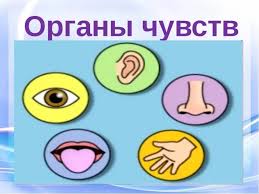 	    ___________                                                                                               _____________			[1]2. Заполните таблицу.  [1]3. Выберите программу, которая относится к системному программному обеспечению.Windows       MS Word       MS Excel      MS PowerPoint [1]4. Дополните следующие определения.Интерфейс - это средство взаимодействия _______________ с программой, игрой или операционной системой самого устройства.Операционная система – система программ для ________________ ресурсами компьютера и организации взаимодействия с человеком.Программное обеспечение – важная часть информационной системы, предназначенная ___________________________________________.[3]Перечислите возможности операционной системы.1.____________________________________________________________________________2.____________________________________________________________________________3.____________________________________________________________________________  [3]6. Выберите к какой компьютерной графике относится графический редактор Paint. [1]7. Определите с помощью каких инструментов создано изображения в графическом редакторе Paint.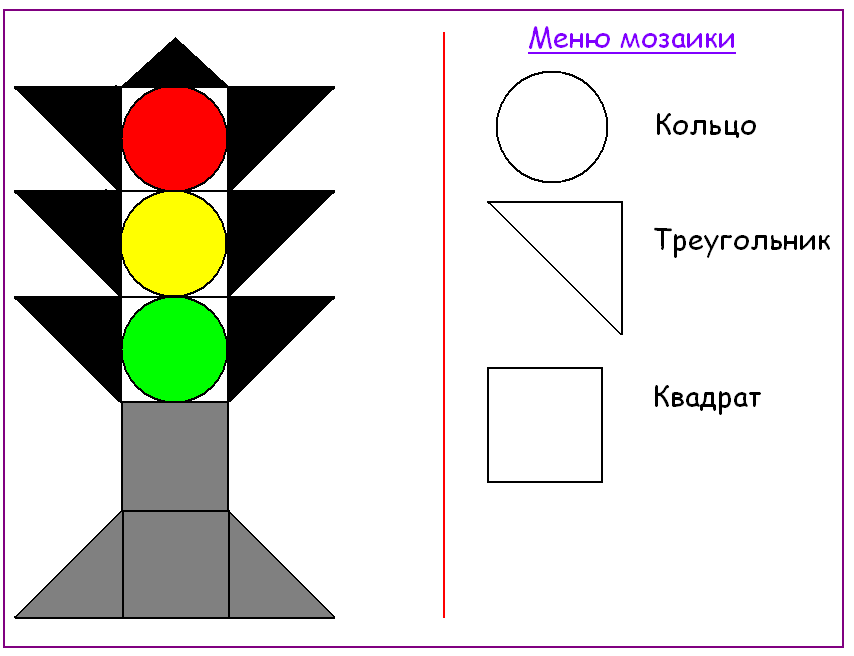 _________________________________________________________________                                                                                                                                                               [1]8.  Опишите алгоритм выполнения данного рисунка в графическом редакторе Paint.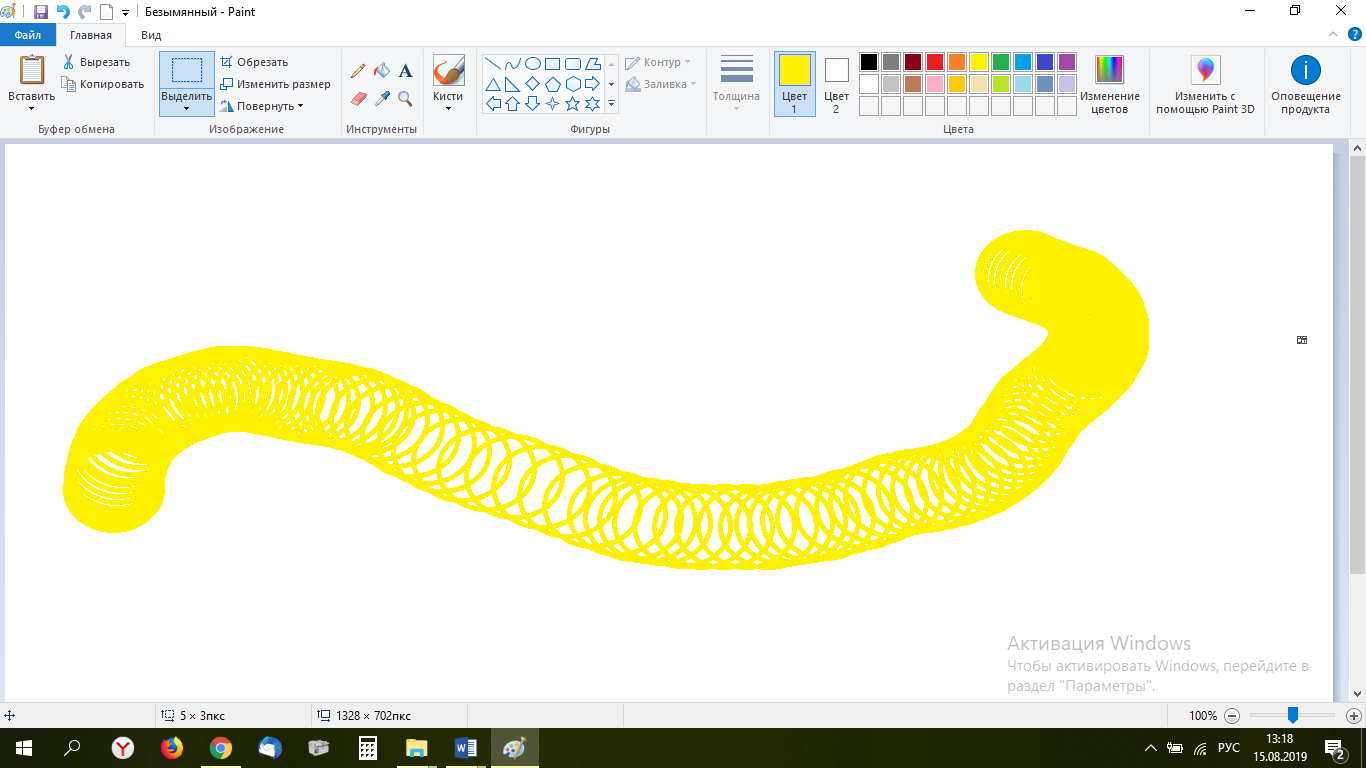 ________________________________________________________________________________________________________________________________________________________________[1]9. Найдите соответствие.[5]10. В графическом редакторе Paint нарисуйте снеговика и раскрасьте его. 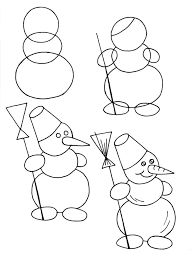 [2]Перечислите инструменты программы, которые необходимо использовать для создания снеговика.________________________________________________________________________________________________________________________________________________________________________________________________________________________________________________[1]Схема выставления балловРазделПроверяемая цельУровень мыслительных навыковКол. заданий*№ задания*Тип задания*Время на выполнение мин*Балл*Балл за разделРаздел «Информация и ее обработка»5.2.1.1 Перечислять и представлять информацию в разных формахЗнание и понимание21,2КО5220Раздел «Информация и ее обработка»5.1.2.1 Объяснять понятие «программное обеспечение»Знание и понимание33,4,5РО, МВО14720Раздел «Информация и ее обработка»5.2.2.2 Создавать и редактировать растровые изображенияНавыки высокого порядка56,7,8,9,10КО, РО201120ИТОГО:39 минут2020Примечание: * - разделы, в которые можно вносить измененияПримечание: * - разделы, в которые можно вносить измененияПримечание: * - разделы, в которые можно вносить измененияПримечание: * - разделы, в которые можно вносить измененияПримечание: * - разделы, в которые можно вносить измененияПримечание: * - разделы, в которые можно вносить измененияПримечание: * - разделы, в которые можно вносить измененияПримечание: * - разделы, в которые можно вносить измененияПримечание: * - разделы, в которые можно вносить измененияВид передачи информацииФорма восприятия информацииСтраница в учебникеПлакат на доскеШум дождяЗапах цветка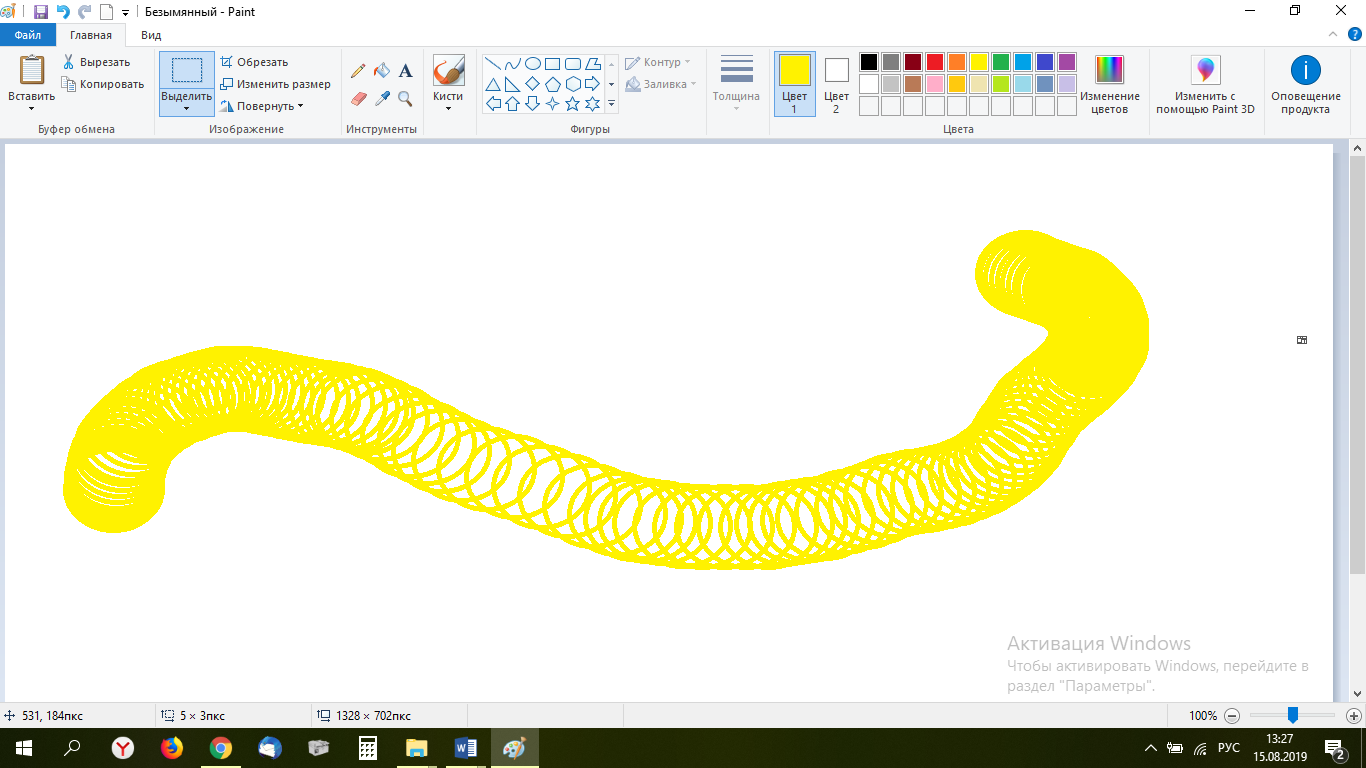 Толщина Изменение цветовТекст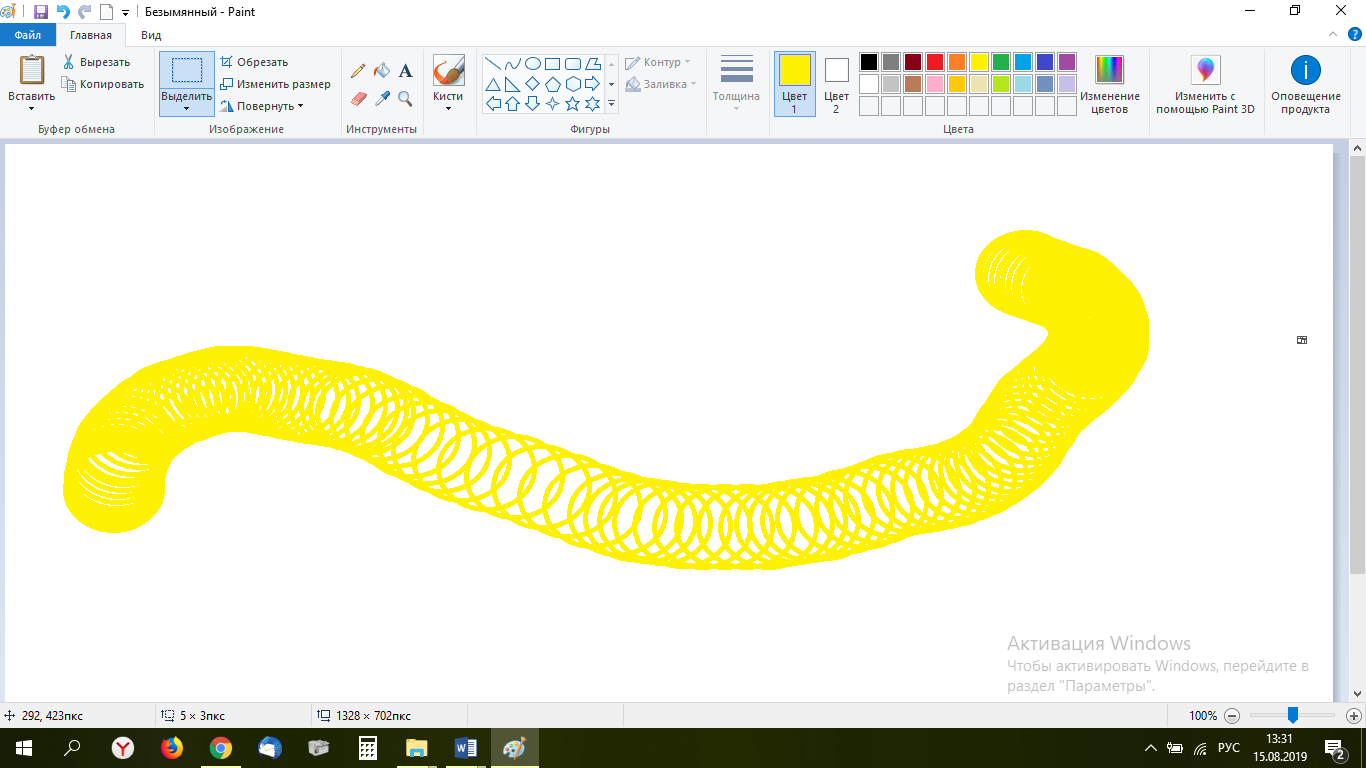 Заливка цветомКисть№ заданияОтветБаллДополнительная информация1Виды информации по способу восприятия: зрительная, слуховая, обонятельная11 балл за правильно перечисленные три вида информации211 балл за правильно заполненную таблицу3Windows      MS Word       MS Excel      MS PowerPoint 11 балл за правильно выбранный ответ4Пользователя, управления, для работы компьютера3по 1 баллу за каждый правильный ответ51.Управляет работой устройств компьютера.2.Выполняет прикладные программы.3.Организует взаимосвязь между компьютером и человеком.(Принимаются любые другие правильные возможности ОС)3по 1 баллу за каждую правильную возможность6Растровая графика11 балл за правильно выбранный ответ7Овал, прямоугольник, прямоугольный треугольник11 балл за правильно перечисленные инструменты8 Нарисовать овал – выделить овал – удерживая клавишу Shift и левую кнопку мыши протянуть овал по листу.(Принимаются любые другие правильные способы)11 балл за правильный ответ951 балл за каждое правильное соответствие10Рисует снеговика и раскрашивает его. Использует овал, карандаш, заливку.31 балл за выполненный рисунок1 балл за раскраску рисунка1 балл за перечисленные инструментыИтого 20